ЧЕРКАСЬКА МІСЬКА РАДА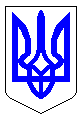 ЧЕРКАСЬКА МІСЬКА РАДАВИКОНАВЧИЙ КОМІТЕТРІШЕННЯВід 24.11.2020 № 1152Про нагородження Кіти Л.Б.Розглянувши клопотання заступника голови з питань діяльності виконавчих органів ради, в.о. директора департаменту освіти та гуманітарної політики Черкаської міської ради Волошина І.В. (вх. № 23489-01-29 від 12.11.2020), згідно                            з Програмою фінансування заходів, пов’язаних із нагородженням міськими відзнаками громадян, трудових колективів на 2016-2020 роки, Положенням                                     про грамоту виконавчого комітету Черкаської міської ради, затверджених рішеннями Черкаської міської ради від 13.09.2016 № 2-899 (зі змінами)                                              та від 10.04.2020 № 2-5914 відповідно, керуючись ст. 59 Закону України                                   «Про місцеве самоврядування в Україні», виконавчий комітет Черкаської міської ради ВИРІШИВ: 1. За багаторічну сумлінну працю, вагомий особистий внесок у розвиток освіти міста, високий професіоналізм, зразкове виконання посадових обов’язків,                       педагогічну майстерність, впровадження сучасних методів навчання і виховання дітей та учнівської молоді, а також із нагоди відзначення 55-річчя                                                      від дня народження (27.11.2020), нагородити грамотою виконавчого комітету                            Кіту Людмилу Богданівну, директора Черкаської спеціалізованої школи                                          І-ІІІ ступенів № 20 Черкаської міської ради Черкаської області.2.	Усі витрати, пов’язані з виконанням цього рішення, здійснювати департаменту управління справами та юридичного забезпечення Черкаської міської ради (Гончар Ю.Г.) у межах кошторису Програми фінансування заходів, пов’язаних із нагородженням міськими відзнаками громадян, трудових колективів на 2016-2020 роки.3. Контроль за виконанням рішення покласти на начальника відділу «Патронатна служба Черкаської міської ради» Ткаченка О.О.Міський голова								А.В. Бондаренко